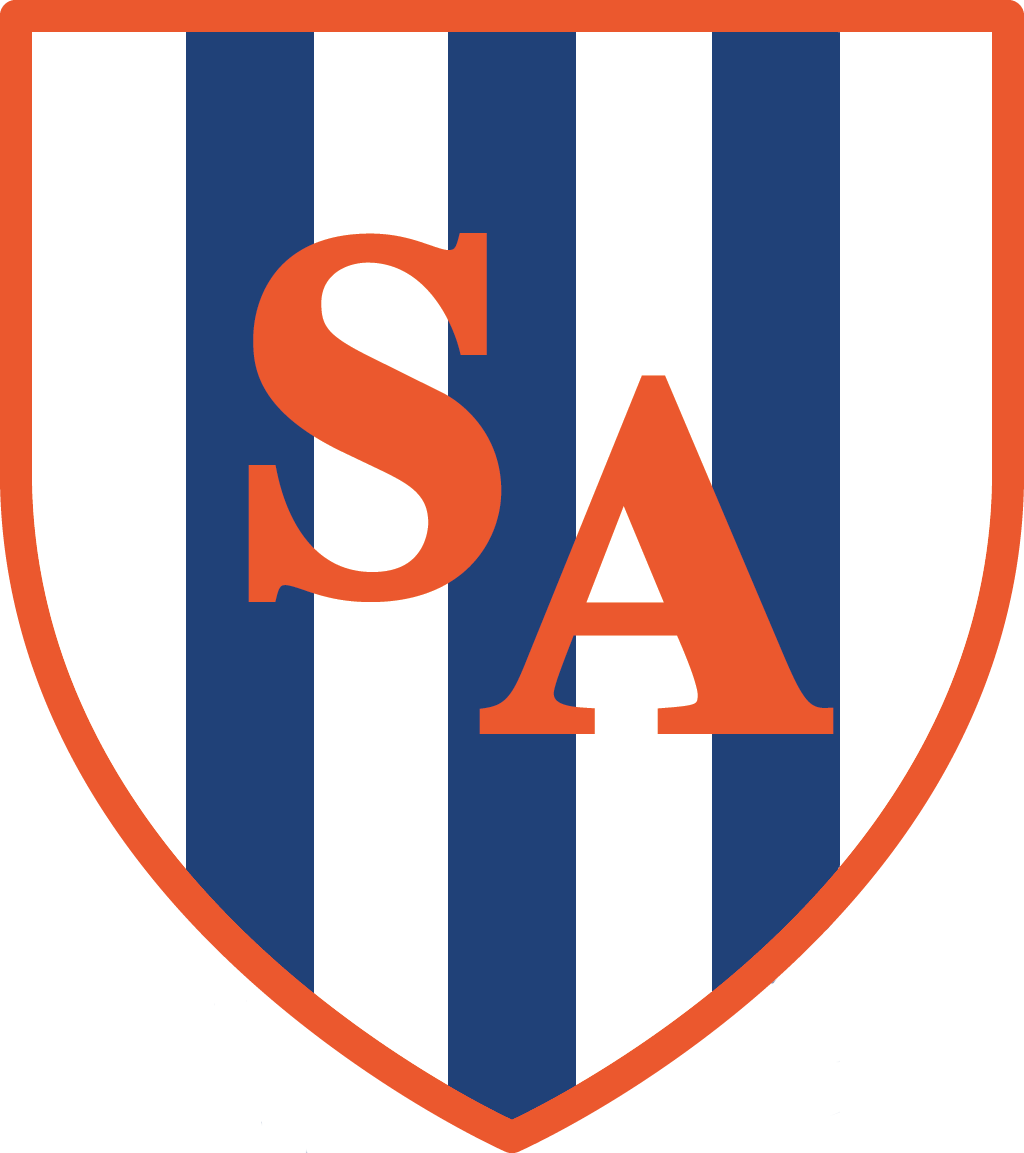    Sixth Form Course Entry Requirements for 2024 EntryThe Sixth Form curriculum gives students the opportunity to choose a programme of study, which suits their individual needs.  Students may mix and match A level and BTEC courses.BTECAt least Five 9-4 grades (English or Mathematics at Level 5)Minimum Level 4 in English OR MathematicsBTEC Performing Arts	National Extended Certificate	1 A level	National Diploma			2 A levelsGrade 4 in English OR MathematicsSatisfactory level in Performing Arts or a Performing Arts discipline (Dance, Drama or Music). BTEC Level 3 Sport 	National Extended Certificate	1 A level	National Diploma			2 A levels	National Extended Diploma	3 A levelsGrade 4 in English OR Mathematics Minimum Grade 6 at GCSE PE on the theory paper for Extended Certificate in Sport. Minimum of a Level 2 Merit for Extended Certificate and Diploma BTEC Sport CoursesBTEC Business	National Extended Certificate	1 A level	National Diploma			2 A levelsGrade 4 in English OR MathematicsBTEC ICT	National Extended Certificate	1 A levelGrade 4 in English OR MathematicsBTEC Health and Social Care National Extended Certificate	1 A levelNational Diploma			2 A levelsGrade 4 in English OR MathematicsBTEC Applied Science National Extended Certificate	1 A levelTwo Grade 5s in ScienceGrade 4 in English OR MathematicsApplied Criminology  WJEC Level 3 Diploma		1 A levelGrade 4 or above in a Humanities subjectGrade 4 in English OR MathematicsApplied Psychology  Edexcel (Pearson)	          		1 A levelGrade 4 in English OR MathematicsHealth T Level (Nursing)This will be equivalent to 3 A LevelsGrade 4 in GCSE Mathematics OR GCSE English LanguageGrade 44 in Combined Science or grade 4 in Separate Science subjects (Biology, Chemistry and Physics)A Level 2 qualification in Health and Social Care may be beneficial but is not a requirement A level	Students that wish to take a predominantly A level 
programme (i.e. 3 or 4 A level subjects) will need a minimum of Five GCSEs Grades 9-6 (Level 6 English and Mathematics)Art & DesignGrade 6 or above in a GCSE Art subjectA distinction at BTEC level (or an interview with a portfolio of work)BiologyGrade 6,6 overall for GCSE Combined Science (Trilogy) or a grade 6 for GCSE Biology (Separate Science)Grade 5 in GCSE MathematicsBusinessGrade 6 in GCSE Business if studied at GCSE, if not:Grade 6 in GCSE English and MathematicsChemistry Grade 6,6 overall GCSE Combined Science (Trilogy) or grade 6 for GCSE Chemistry (Separate Science)Grade 5 in GCSE Mathematics Computer ScienceGrade 6 in GCSE Computer Science if studied at GCSE, if not:Level 6 in GCSE English and MathsKnowledge in languages such as Python, C, C+, C# and Java would be an assetEconomicsGrade 6 in GCSE Business if studied at GCSE, and:Grade 6 in GCSE English and MathematicsEnglish LanguageGrade 6 in GCSE English. (Preferably a Grade 6 in both English Language and English Literature).English LiteratureGrade 6 in GCSE English. (Preferably a Grade 6 in both English Language and English Literature)GeographyGrade 5 in GCSE English Grade 6 in GCSE GeographyHistoryGrade 5 in GCSE English Grade 6 in GCSE HistoryMathematicsGrade 7 in GCSE Mathematics Further MathematicsGrade 8 in GCSE Mathematics Media StudiesGrade 5 in GCSE English Language or Literature, preferably both.PEGrade 6 in GCSE English or MathematicsIf studied, a minimum Grade 6 at GCSE PE on the theory paperPhysicsGrade 6,6 overall for GCSE Combined Science (Trilogy) or grade 6 for GCSE Physics (Separate Science)Grade 7 in GCSE Mathematics Must be selecting Physics alongside either Chemistry or Mathematics. Physics cannot be selected as a stand-alone subjectProduct DesignGrade 5 in GCSE English or MathematicsGrade B/6 or above in a GCSE Design and Technology subjectPsychologyGrade 6 in GCSE English LanguageGrade 6 in GCSE MathematicsGrade 6,6 overall for GCSE Combined Science (Trilogy) or a grade 6 overall GCSE Biology (Separate ScienceIf GCSE Psychology taken must have achieved a minimum of a grade 6 (B)SociologyGrade 6 or above in GCSE English and Grade 6 or above in a Humanities subjectSpanishGrade 7 in GCSE Spanish Grade 6 in GCSE English Literature